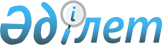 О внесении изменений в решение Павлодарского районного маслихата (11 очередная сессия, 5 созыв) от 20 декабря 2012 года N 11/78 "О Павлодарском районном бюджете на 2013 - 2015 годы"
					
			Утративший силу
			
			
		
					Решение маслихата Павлодарского района Павлодарской области от 17 апреля 2013 года N 15/101. Зарегистрировано Департаментом юстиции Павлодарской области 24 апреля 2013 года N 3516. Утратило силу письмом маслихата Павлодарского района Павлодарской области от 19 марта 2014 года N 1-29/74      Сноска. Утратило силу письмом маслихата Павлодарского района Павлодарской области от 19.03.2014 N 1-29/74.

      В соответствии с пунктом 4 статьи 106 Бюджетного кодекса Республики Казахстан, подпунктом 1) пункта 1 статьи 6 Закона Республики Казахстан "О местном государственном управлении и самоуправлении в Республике Казахстан", Павлодарский районный маслихат РЕШИЛ:



      1. Внести в решение Павлодарского районного маслихата (11 очередная сессия, 5 созыв) от 20 декабря 2012 года N 11/78 "О Павлодарском районном бюджете на 2013 - 2015 годы" (зарегистрированное в Реестре государственной регистрации нормативных правовых актов N 3302, опубликованное от 4 января 2013 года в районной газете "Заман тынысы" N 1, опубликованное от 4 января 2013 года в районной газете "Нива" N 1), следующие изменения:



      в пункте 1:

      в подпункте 1):

      цифры "2 439 201" заменить цифрами "2 459 201";

      цифры "374 362" заменить цифрами "394 362";

      в подпункте 2):

      цифры "2 439 201" заменить цифрами "2 610 883";

      в подпункте 3):

      цифры "33 955" заменить цифрами "33 956";

      цифры "38 947" заменить цифрами "38 948";

      в подпункте 5):

      цифры " -33 955" заменить цифрами "-185 638";

      в подпункте 6):

      цифры "33 955" заменить цифрами "185 638";



      приложение 1 к указанному решению изложить в новой редакции согласно приложению к настоящему решению.



      2. Контроль за выполнением настоящего решения возложить на постоянную комиссию районного маслихата по вопросам социально-экономического развития и бюджету.



      3. Настоящее решение вводится в действие с 1 января 2013 года.      Председатель сессии                        Е. Темиргалиев      Секретарь маслихата                        Б. Оралов

Приложение 1        

к решению Павлодарского    

районного маслихата     

(15 очередная сессия, 5 созыв)

от 17 апреля 2013 года N 15/101Приложение 1       

к решению Павлодарского   

районного маслихата     

(11 очередная сессия, 5 созыв)

от 20 декабря 2012 года N 11/78 О районном бюджете на 2013 год
					© 2012. РГП на ПХВ «Институт законодательства и правовой информации Республики Казахстан» Министерства юстиции Республики Казахстан
				КатегорияКатегорияКатегорияКатегорияСумма (тыс. тенге)Класс                  НаименованиеКласс                  НаименованиеКласс                  НаименованиеСумма (тыс. тенге)ПодклассПодклассСумма (тыс. тенге)12345I. Доходы2 459 2011Налоговые поступления394 36201Подоходный налог168 4842Индивидуальный подоходный налог168 48403Социальный налог101 2641Социальный налог101 26404Hалоги на собственность116 5761Hалоги на имущество80 7563Земельный налог4 4374Hалог на транспортные средства26 4875Единый земельный налог4 89605Внутренние налоги на товары, работы и услуги5 2542Акцизы1153Поступления за использование природных и других ресурсов1 5834Сборы за ведение предпринимательской и профессиональной деятельности3 55608Обязательные платежи, взимаемые за совершение юридически значимых действий и (или) выдачу документов уполномоченными на то государственными органами или должностными лицами2 7841Государственная пошлина2 7842Неналоговые поступления2 52101Доходы от государственной собственности1 0165Доходы от аренды имущества, находящегося в государственной собственности1 0097Вознаграждения по кредитам, выданным из государственного бюджета702Поступления от реализации товаров (работ, услуг) государственными учреждениями, финансируемыми из государственного бюджета51Поступления от реализации товаров (работ, услуг) государственными учреждениями, финансируемыми из государственного бюджета506Прочие неналоговые поступления1 5001Прочие неналоговые поступления1 5003Поступления от продажи основного капитала35003Продажа земли и нематериальных активов3501Продажа земли3504Поступления трансфертов2 061 96802Трансферты из вышестоящих органов государственного управления2 061 9682Трансферты из областного бюджета2 061 968Функциональная группаФункциональная группаФункциональная группаФункциональная группаФункциональная группаСумма (тыс. тенге)Функциональная подгруппаФункциональная подгруппаФункциональная подгруппаФункциональная подгруппаСумма (тыс. тенге)Администратор бюджетных программАдминистратор бюджетных программАдминистратор бюджетных программСумма (тыс. тенге)Программа             НаименованиеПрограмма             НаименованиеСумма (тыс. тенге)123456II. Затраты2 610 88301Государственные услуги общего характера257 0721Представительные, исполнительные и другие органы, выполняющие общие функции государственного управления229 322112Аппарат маслихата района (города областного значения)11 270001Услуги по обеспечению деятельности маслихата района (города областного значения)11 270122Аппарат акима района (города областного значения)58 571001Услуги по обеспечению деятельности акима района (города областного значения)57 231003Капитальные расходы государственных органов1 340123Аппарат акима района в городе, города районного значения, поселка, аула (села), аульного (сельского) округа159 481001Услуги по обеспечению деятельности акима района в городе, города районного значения, поселка, аула (села), аульного (сельского) округа159 4812Финансовая деятельность12 152452Отдел финансов района (города областного значения)12 152001Услуги по реализации государственной политики в области исполнения бюджета района (города областного значения) и управления коммунальной собственностью района (города областного значения)10 675003Проведение оценки имущества в целях налогообложения891010Приватизация, управление коммунальным имуществом, постприватизационная деятельность и регулирование споров связанных с этим5865Планирование и статистическая деятельность15 598453Отдел экономики и бюджетного планирования района (города областного значения)15 598001Услуги по реализации государственной политики в области формирования и развития экономической политики, системы государственного планирования и управления района (города областного значения)15 148004Капитальные расходы государственного органа45002Оборона7 7231Военные нужды7 134122Аппарат акима района (города областного значения)7 134005Мероприятия в рамках исполнения всеобщей воинской обязанности7 1342Организация работы по чрезвычайным ситуациям589122Аппарат акима района (города областного значения)589007Мероприятия по профилактике и тушению степных пожаров районного (городского) масштаба, а также пожаров в населенных пунктах, в которых не созданы органы государственной противопожарной службы58904Образование1 711 8381Дошкольное воспитание и обучение206 313123Аппарат акима района в городе, города районного значения, поселка, аула (села), аульного (сельского) округа143 961004Обеспечение деятельности организаций дошкольного воспитания и обучения64 520041Реализация государственного образовательного заказа в дошкольных организациях образования79 441464Отдел образования района (города областного значения)62 352040Реализация государственного образовательного заказа в дошкольных организациях образования62 3522Начальное, основное среднее и общее среднее образование1 303 702123Аппарат акима района в городе, города районного значения, поселка, аула (села), аульного (сельского) округа13 690005Организация бесплатного подвоза учащихся до школы и обратно в аульной (сельской) местности13 690464Отдел образования района (города областного значения)1 290 012003Общеобразовательное обучение1 277 115006Дополнительное образование для детей12 8979Прочие услуги в области образования201 823464Отдел образования района (города областного значения)194 823001Услуги по реализации государственной политики на местном уровне в области образования15 007005Приобретение и доставка учебников, учебно-методических комплексов для государственных учреждений образования района (города областного значения)16 077007Проведение школьных олимпиад, внешкольных мероприятий и конкурсов районного (городского) масштаба1 211015Ежемесячные выплата денежных средств опекунам (попечителям) на содержание ребенка сироты (детей-сирот), и ребенка (детей), оставшегося без попечения родителей10 834020Обеспечение оборудованием, программным обеспечением детей-инвалидов, обучающихся на дому3 100067Капитальные расходы подведомственных государственных учреждений и организаций148 594472Отдел строительства, архитектуры и градостроительства района (города областного значения)7 000037Строительство и реконструкция объектов образования7 00006Социальная помощь и социальное обеспечение114 3212Социальная помощь98 453123Аппарат акима района в городе, города районного значения, поселка, аула (села), аульного (сельского) округа11 895003Оказание социальной помощи нуждающимся гражданам на дому11 895451Отдел занятости и социальных программ района (города областного значения)86 558002Программа занятости11 657004Оказание социальной помощи на приобретение топлива специалистам здравоохранения, образования, социального обеспечения, культуры, спорта и ветеринарии в сельской местности в соответствии с законодательством Республики Казахстан11 079005Государственная адресная социальная помощь1 900007Социальная помощь отдельным категориям нуждающихся граждан по решениям местных представительных органов49 082010Материальное обеспечение детей-инвалидов, воспитывающихся и обучающихся на дому1 662016Государственные пособия на детей до 18 лет5 816017Обеспечение нуждающихся инвалидов обязательными гигиеническими средствами и предоставление услуг специалистами жестового языка, индивидуальными помощниками в соответствии с индивидуальной программой реабилитации инвалида5 3629Прочие услуги в области социальной помощи и социального обеспечения15 868451Отдел занятости и социальных программ района (города областного значения)15 868001Услуги по реализации государственной политики на местном уровне в области обеспечения занятости и реализации социальных программ для населения15 152011Оплата услуг по зачислению, выплате и доставке пособий и других социальных выплат71607Жилищно-коммунальное хозяйство35 8691Жилищное хозяйство400472Отдел строительства, архитектуры и градостроительства района (города областного значения)400074Развитие и обустройство недостающей инженерно-коммуникационной инфраструктуры в рамках второго направления Программы занятости 20204002Коммунальное хозяйство910123Аппарат акима района в городе, города районного значения, поселка, аула (села), аульного (сельского) округа729014Организация водоснабжения населенных пунктов729472Отдел строительства, архитектуры и градостроительства района (города областного значения)181006Развитие системы водоснабжения и водоотведения1813Благоустройство населенных пунктов34 559123Аппарат акима района в городе, города районного значения, поселка, аула (села), аульного (сельского) округа34 559008Освещение улиц населенных пунктов8 209009Обеспечение санитарии населенных пунктов3 482010Содержание мест захоронений и погребение безродных689011Благоустройство и озеленение населенных пунктов22 17908Культура, спорт, туризм и информационное пространство220 0231Деятельность в области культуры159 037123Аппарат акима района в городе, города районного значения, поселка, аула (села), аульного (сельского) округа1 919006Поддержка культурно-досуговой работы на местном уровне1 919457Отдел культуры, развития языков, физической культуры и спорта района (города областного значения)117 818003Поддержка культурно-досуговой работы117 818472Отдел строительства, архитектуры и градостроительства района (города областного значения)39 300011Развитие объектов культуры39 3002Спорт12 189457Отдел культуры, развития языков, физической культуры и спорта района (города областного значения)12 189009Проведение спортивных соревнований на районном (города областного значения) уровне12 1893Информационное пространство30 819456Отдел внутренней политики района (города областного значения)10 961002Услуги по проведению государственной информационной политики через газеты и журналы10 846005Услуги по проведению государственной информационной политики через телерадиовещание115457Отдел культуры, развития языков, физической культуры и спорта района (города областного значения)19 858006Функционирование районных (городских) библиотек18 313007Развитие государственного языка и других языков народа Казахстана1 5459Прочие услуги по организации культуры, спорта, туризма и информационного пространства17 978456Отдел внутренней политики района (города областного значения)9 956001Услуги по реализации государственной политики на местном уровне в области информации, укрепления государственности и формирования социального оптимизма граждан4 956003Реализация мероприятий в сфере молодежной политики5 000457Отдел культуры, развития языков, физической культуры и спорта района (города областного значения)8 022001Услуги по реализации государственной политики на местном уровне в области культуры, развития языков, физической культуры и спорта5 707032Капитальные расходы подведомственных государственных учреждений и организаций2 31510Сельское, водное, лесное, рыбное хозяйство, особо охраняемые природные территории, охрана окружающей среды и животного мира, земельные отношения90 3851Сельское хозяйство18 500453Отдел экономики и бюджетного планирования района (города областного значения)9 048099Реализация мер по оказанию социальной поддержки специалистов9 048473Отдел ветеринарии района (города областного значения)9 452001Услуги по реализации государственной политики на местном уровне в сфере ветеринарии7 457010Проведение мероприятий по идентификации сельскохозяйственных животных1 9956Земельные отношения9 512463Отдел земельных отношений района (города областного значения)9 512001Услуги по реализации государственной политики в области регулирования земельных отношений на территории района (города областного значения)7 039006Землеустройство, проводимое при установлении границ городов районного значения, районов в городе, поселков, аулов (сел), аульных (сельских) округов2 4739Прочие услуги в области сельского, водного, лесного, рыбного хозяйства, охраны окружающей среды и земельных отношений62 373473Отдел ветеринарии района (города областного значения)62 373011Проведение противоэпизоотических мероприятий62 37311Промышленность, архитектурная, градостроительная и строительная деятельность6 4062Архитектурная, градостроительная и строительная деятельность6 406472Отдел строительства, архитектуры и градостроительства района (города областного значения)6 406001Услуги по реализации государственной политики в области строительства, архитектуры и градостроительства на местном уровне6 40612Транспорт и коммуникации43 2041Автомобильный транспорт42 199123Аппарат акима района в городе, города районного значения, поселка, аула (села), аульного (сельского) округа1 585013Обеспечение функционирования автомобильных дорог в городах районного значения, поселках, аулах (селах), аульных (сельских) округах1 585458Отдел жилищно-коммунального хозяйства, пассажирского транспорта и автомобильных дорог района (города областного значения)40 614023Обеспечение функционирования автомобильных дорог40 6149Прочие услуги в сфере транспорта и коммуникации1 005458Отдел жилищно-коммунального хозяйства, пассажирского транспорта и автомобильных дорог района (города областного значения)1 005024Организация внутрипоселковых (внутригородских), пригородных и  внутрирайонных общественных пассажирских перевозок1 00513Прочие50 3923Поддержка предпринимательской деятельности и защита конкуренции348454Отдел предпринимательства и сельского хозяйства района (города областного значения)348006Поддержка предпринимательской деятельности3489Прочие50 044123Аппарат акима района в городе, города районного значения, поселка, аула (села), аульного (сельского) округа28 149040Реализация мер по содействию экономическому развитию регионов в рамках Программы "Развитие регионов"28 149452Отдел финансов района (города областного значения)4 000012Резерв местного исполнительного органа района (города областного значения)4 000454Отдел предпринимательства и сельского хозяйства района (города областного значения)12 090001Услуги по реализации государственной политики на местном уровне в области развития предпринимательства, промышленности и сельского хозяйства12 090458Отдел жилищно-коммунального хозяйства, пассажирского транспорта и автомобильных дорог района (города областного значения)5 805001Услуги по реализации государственной политики на местном уровне в области жилищно-коммунального хозяйства, пассажирского транспорта и автомобильных дорог5 80514Обслуживание долга71Обслуживание долга7452Отдел финансов района (города областного значения)7013Обслуживание долга местных исполнительных органов по выплате вознаграждений и иных платежей по займам из областного бюджета715Трансферты73 6431Трансферты73 643452Отдел финансов района (города областного значения)73 643006Возврат неиспользованных (недоиспользованных) целевых трансфертов71 318024Целевые текущие трансферты в вышестоящие бюджеты в связи с передачей функций государственных органов из нижестоящего уровня государственного управления в вышестоящий2 325III. Чистое бюджетное кредитование33 956Бюджетные кредиты38 94810Сельское, водное, лесное, рыбное хозяйство, особо охраняемые природные территории, охрана окружающей среды и животного мира, земельные отношения38 9481Сельское хозяйство38 948453Отдел экономики и бюджетного планирования района (города областного значения)38 948006Бюджетные кредиты для реализации мер социальной поддержки специалистов38 948Погашение бюджетных кредитов4 9925Погашение бюджетных кредитов4 99201Погашение бюджетных кредитов4 9921Погашение бюджетных кредитов, выданных из государственного бюджета4 992IV. Сальдо по операциям с финансовыми активами0V. Дефицит (профицит) бюджета-185 638VI. Финансирование дефицита (использование профицита) бюджета185 6387Поступление займов38 94701Внутренние государственные займы38 9472Договора займа38 94703Займы, получаемые местным исполнительным органом района (города областного значения)38 94716Погашение займов4 9921Погашение займов4 992452Отдел финансов района (города областного значения)4 992008Погашение долга местного исполнительного органа перед вышестоящим бюджетом4 9928Используемые остатки бюджетных средств151 68301Остатки бюджетных средств151 6831Свободные остатки бюджетных средств151 68301Свободные остатки бюджетных средств151 683